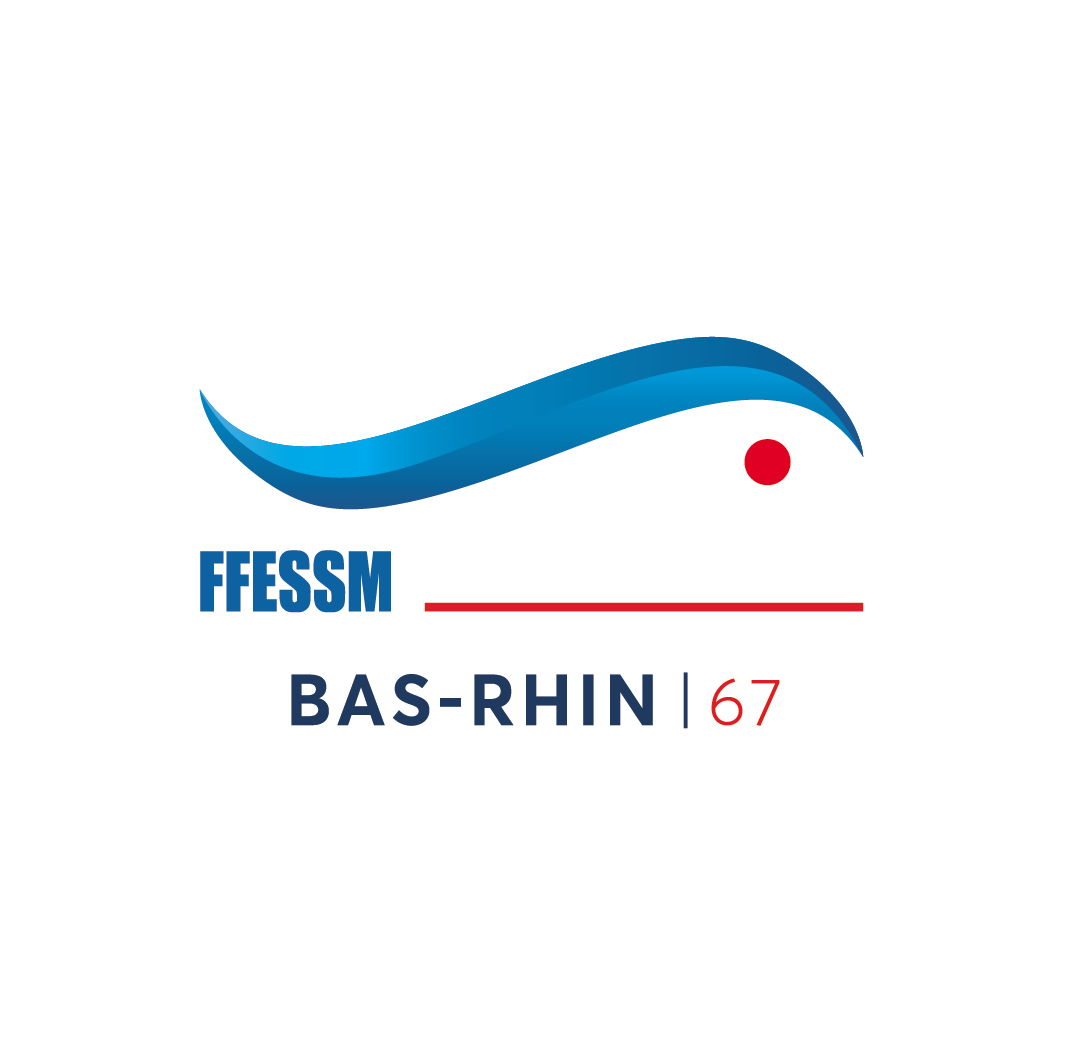 ASSEMBLEE GENERALE BAS-RHIN A HOLTZHEIMACTE DE CANDIDATURE AU COMITE DIRECTEUR BAS-RHIN 			Je soussigné (e) …………………………………………………….			Sexe : 			Adresse complète……………………………………………………………			Adresse électronique			Tél………………………………………………………………….			No de licence …………………………………………..……...			Club d’appartenance : …………………………………………….			Pose, par la présente, ma candidature au Comité Directeur du COMITE  DEPARTEMENTAL DU BAS-RHIN , lors du vote de l’Assemblée Générale du 25/01/2020  . en qualité :De membre Je certifie que ma situation personnelle est conforme aux conditions de candidatures définies par les Statuts du CODEP 67 , et que je suis en règle avec mon Club d’appartenance .						Fait à ……………….le……………………..				Signature du Postulant A RETOURNER AVANT LE 21 décembre 2019 Au Président Thomas Anth : 	president@ffessm67.fravec copie au Secrétaire Général : Katy Lambinet :	secretaire@ffessm67.frAttention :     Joindre la notice individuelle, sous forme d’un fichier informatique, précisant de façon succincte, vos références et votre Cursus Fédéral.